								Toruń, 17 listopada 2023 roku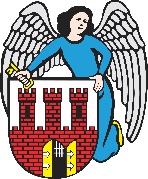    Radny Miasta Torunia        Piotr Lenkiewicz							Sz. Pan											Marcin Czyżniewski							Przewodniczący Rady Miasta ToruniaINTERPELACJAPowołując się na § 18 Statutu Rady Miasta Torunia w nawiązaniu do § 36 ust. 2 Regulaminu Rady Miasta Torunia przekazuję Panu Przewodniczącemu interpelację radnego skierowaną do Prezydenta Miasta Torunia w sprawie:- podjęcia pilnych działań przez Gminę Miasta Toruń dla zapewnienia mieszkańcom lewobrzeża dostępu do nocnej i świątecznej pomocy medycznejTREŚĆ INTERPELACJIZgodnie z informacjami jakie zostały przekazane przez przychodnię Rudak-Med wraz z końcem roku 2023 nie będą świadczone usługi w ramach nocnej i świątecznej pomocy medycznej. Jeżeli taka sytuacja się ziści, kilkanaście tysięcy mieszkańców lewobrzeżnej części Torunia zostanie bez przedmiotowej pomocy medycznej. Konieczność udania się w pilnym trybie w nocy bądź w dni świąteczne, będzie wiązała się z przejazdem na prawobrzeże do np. do Miejskiej Przychodni Specjalistycznej. Bardzo często, szczególnie w godzinach nocnych konieczność skorzystania z pomocy medycznej wiąże się z nagłym zdarzeniem, w którym czas gra istotną rolę. Bez wątpienia placówka bezpośrednio na lewobrzeżu była i będzie miejscem pierwszego (i logicznego) wyboru w takich zajściach. Co więcej, likwidacja tych usług na lewobrzeżu i wymuszenie korzystania z placówek w innych częściach miasta wpłynie na liczbę pacjentów, czas oczekiwania do przyjęcia co finalnie będzie skutkować poziomem świadczenia usług. W tym samym tonie swoje wystąpienie skierowała Rada Okręgu Stawki.Proszę zatem o pilne działania w celu niedopuszczenia do pozbawienia mieszkańców lewobrzeża dostępu do nocnej i świątecznej pomocy medycznej.							/-/ Piotr Lenkiewicz							Radny Miasta Torunia